          TUTOR REQUEST FORMPersonal InformationWard(s)  Information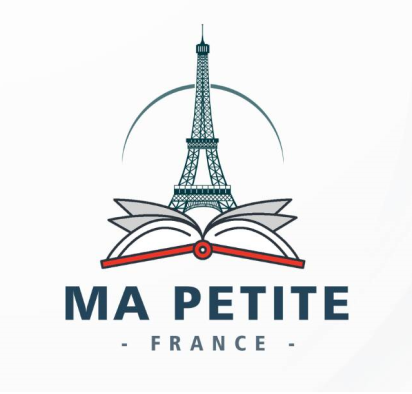 MA PETITE FRANCEBookstore- Distributor-TutorsFull Name:Address:Phone Number:Alternate Phone:EmailSpouse’s Name:Name of Ward(s)Age(s)Date of birthHobbies of ward(s)Preferred Start DateDay(s) of the Week: